BHARATHIAR UNIVERSITY : : COIMBATORE 641 046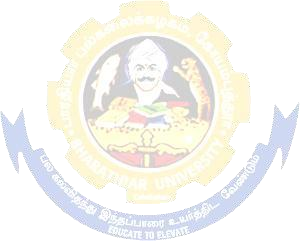 B. Sc Interior Design (CBCS PATTERN)(For the students admitted from the academic year 2021-2022 and onwards)Scheme of ExaminationCIA – Continuous Internal AssessmentCEE – Comprehensive External Examination* No Continuous Internal Assessment (CIA). Only University Examinations.** No University Examinations. Only Continuous Internal Assessment (CIA).$$ No Score/credits but mandatory to complete the degree.# Mark Division for Internship and Project is given below.PartTitle of the CourseHours/ WeekExaminationExaminationExaminationExaminationCreditsPartTitle of the CourseHours/ WeekDuration in HoursMaximum MarksMaximum MarksMaximum MarksCreditsPartTitle of the CourseHours/ WeekDuration in HoursCIACEETotalCreditsSemester ISemester ISemester ISemester ISemester ISemester ISemester IILanguage - I6350501004IIEnglish - I6350501004IIICore Paper I – Theory of Interior Design3350501004IIICore Paper II – Art and Interior Design333045753IIICore Practical I – Basic Design Studio6350501004IIIAllied Paper I – Sketching and DraftingPractical4350501004IVEnvironmental Studies *23-50502TotalTotal30-28034562525Semester IISemester IISemester IISemester IISemester IISemester IISemester IIILanguage - II6350501004IIEnglish - II6350501004IIICore Paper III - History of Interior Design I333045753IIICore Paper IV – Materials and Construction I3350501004IIICore Practical II – Interior Design Studio I6350501004IIIAllied Paper II – Interior Drawing and CADPractical4350501004IVValue Education- Human rights *23-50502TotalTotal30-28034562525Semester IIISemester IIISemester IIISemester IIISemester IIISemester IIISemester IIIIIICore Paper V - Materials and Construction II4350501004IIICore Paper VI – History of Interior Design II433045753IIICore Paper VII - Human Factors in Design333045753IIICore Practical III – Interior Design Studio II8350501004IIIAllied Paper III - Colour and Lighting4350501004IVSkill Based Subject I – Computer Applications 1 - Practical533045753IVTamil** / Advanced Tamil* (OR) Non-major elective - I (Yoga for Human Excellence)* /Women’s Rights*23-50502TotalTotal30-24033557523Semester IVSemester IVSemester IVSemester IVSemester IVSemester IVSemester IVIIICore Paper VIII - Materials and Construction III4350501004IIICore Paper IX - Building Services4350501004IIICore Practical IV – Interior Design Studio III8350501004IIIAllied Paper IV - Landscape for Interiors4350501004IVSkill Based Subject II – Computer Applications II - Practical833045753IVTamil**/Advanced Tamil* (OR) Non-major elective -II (General Awareness*)23-50502TotalTotal30-23029552521Semester VSemester VSemester VSemester VSemester VSemester VSemester VIIICore Paper X - Basics in Architecture5350501004IIICore Paper XI - Estimation and Costing433045753IIICore Paper XII – Furniture in Interiors433045753IIICore Practical V - Interior Design Studio IV8350501004IIIElective I4350501004IVSkill Based Subject III - Floriculture andLandscaping Practical533045753IVMarketing and Design Tools25751002TotalTotal30-26536062522Semester VISemester VISemester VISemester VISemester VISemester VISemester VIIIICore Paper XIII – Sustainable Interiors4350501004IIICore Paper XIV – Professional Practice4350501004IIIProject - Interior Design Capstone #10350501004IIIElective II4350501004IIIElective II4350501004IVSkill Based Subject IV - Applied Arts433045753VExtension Activities **--50-502IVInclusion of Naan Muthalvan Skillcourses) Naandi / Unmati / Quest / Izapy/IBM Skill build----$$-TotalTotal30-33029562525Grand TotalGrand Total180-162519753600142Total MarksCIACEECEETotal MarksCIAEvaluationViva-voce100503020ELECTIVE LISTELECTIVE LISTELECTIVE LISTELECTIVE 1AKitchen DesignELECTIVE 1BIntroduction to Textiles and ClothingELECTIVE 1CGreen Building TechnologyELECTIVE 2AFurniture Construction and DetailingELECTIVE 2BMerchandising and DisplayELECTIVE 2CEntrepreneurial DevelopmentELECTIVE 3AErgonomicsELECTIVE 3BFashion DesigningELECTIVE 3CProject Management